Zezwolenia na opróżnianie zbiorników bezodpływowych/i osadników z przydomowych oczyszczalni* oraz transport nieczystości ciekłych z terenu Gminy BaranówAktualizacja  4.04.2023 r.Urząd Gminy w Baranowie 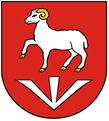 ul. Armii Krajowej 8796-314 Baranów Tel. kont. (46) 858-13-50Fax. (46) 856-03-24http://www.gmina-baranow.ple-mail: urzad@gmina-baranow.plnazwaadrestelefon*Odbiory z przydomowej oczyszczalniNIPREGONSław-Trans Sławomir SadowskiWładków, ul. Polarna 64,05-825 Grodzisk Mazowiecki694 006 27452914779615233911850EL-DAN Daniel CynowskiZabłotnia 11 A, 05-825 Grodzisk Mazowiecki606 832 8075291035387523427044SZUBITRANS Marcin Szubaul. Wojska Polskiego 28, Chylice Kolonia, 96-313 Jaktorów883 608 8088381342746388642841Wywóz Nieczystości Płynnych Grzegorz StefańskiRegów 54, 96-314 Baranów668 680 133TAK838131580917040680Wywóz Nieczystości Płynnych Jacek WiśniewskiKsiążenice, ul. Olszowa 74, 05-825 Grodzisk Maz.798 816 3225291786113386107919Wywóz Nieczystości Płynnych Marian MałkińskiRoztoka 19, 05-084 Leszno602 710 694529105370612943755WCTRON Sp z o.o.ul. Wyb.J.Słowackiego 9, 50-406 Wrocław571 294 3558992863500383498629mToilet Sp. Z o.o.ul. Toruńska 31, 03-226 Warszawa800 000 8005361938486382123092Przedsiębiorstwo Gospodarki Komunalnej “Żyrardów”ul. Czysta 5,96-300 Żyrardów468554041TAK8380007201750086653PHU Wiesława GraffPodrochale 6, 05-84 Leszno5121104767581487615366247211Clipper Sp. Z o.o.ul. Muszkieterów 31, 02-273 Warszawa801 52 52 5211300103972003570Miejskie Przedsiębiorstwo Wodociągów I Kanalizacji w Błoniu Sp.z o.o.ul. Towarowa 5, 05-870 Błonie22 7317725118160887417322408P.P.H.U. Strażak Albert Bogusiewiczul. Miodowa 214, 96-332 Bartniki508286502 TAK8381724258141582582TOMZI Tomasz Szymańczakul. Armii Krajowej 39, 96-314 Baranów695137711 TAK5291716408365871657Przedsiębiorstwo Gospodarki Wodno-ściekowej GEA-NOVAJózefów, ul. Leśna 1, 05-860 Płochocin22 722 90 05TAK529000905711541641F.H.U. LEN_CAR Slawomir LenartGórna Wieś 4, 05-870 Błonie5149235285291622647367020277SZAM-BECZKA Krzysztof SzymańczakOsowiec, ul. Mazowiecka 16A, 96-321 Zabia Wola6046146748381419176521229624OLOPLAST Stanislaw Olkowskiul. Żytnia 16, 05-822 Milanówek227558341529101624310101041P.U STOMINA Stanisławska MirosławaUl. Okrężna 13/2, 96-515 Teresin506 27 27 238371156516142849277Zakład Usług Komunalnych w TeresinieAl. XX lecia 13, 96-314 Teresin609 137 355tak8371011545750439548